個人成長及健康生活（第一學習階段）學習目標：認識性別角色定型會局限個人的發展和選擇，更有機會對別人造成傷害欣賞自己的獨特性，認識性別平等，不論性別，每個人都是寶貴而獨立的，應該互相尊重生活事件教案：住家爸爸（生活中的性別平等）價值觀及態度：尊重、自愛、性別平等學習材料：「住家爸爸」動畫（見動畫檔案）附件一：「住家爸爸」動畫簡介及討論問題附件二：「住家爸爸」討論問題參考資料附件三：「玩樂一番」工作紙附件四：「玩樂一番」教師參考資料 教學流程：教師總結：（參考）社會上，有些人覺得男孩子跟女孩子各有一些「應有」的特質，例如男孩子不可以哭，要堅強、勇敢、獨立，柔弱的會被嘲笑；女孩子就要溫柔、斯文、細心；爽朗的則被視為另類。其實，這種觀念是不對的：每個人有不同的特質，女孩子都可以勇敢，男孩子亦可以細心。只要是良好的性格特質，男女都應該學習。例如，男女都要學會堅強，不應該隨便哭鬧，但感到很傷心時，男孩子不許哭亦是不合理的。哭是自然感情的一種表達，心情壞的時候，有時哭一場會令人舒服得多。至於工作方面，大部分的職業是不分男女的，個人的興趣及能力才更重要。女的可以當醫生、警察，男的也可以做護士、教師。如果你有能力勝任某種職業，別人卻說你的性別不適合那個職業，那多不公平？就好像家裏的工作，如果要女性負責全部的家務，那不是很不公平麼？家是人人有份的，我們都應盡責任幫忙，不分男女；有爸爸全職照料家庭，跟全職照料家庭的媽媽同樣有貢獻，值得尊重。正如賺錢養家，不一定單是男性的責任，很多媽媽、女兒都出外工作，她們也可以是家庭的經濟支柱。（教師備註：第一、二點回應活動一）此外，人們還把喜好、玩具等，都分成「適合男孩子」或「適合女孩子」。女孩子都彷彿一定要穿裙子，粉紅色屬女生專用。男孩子要玩槍、玩車、踢波，而女孩子只應玩娃娃。這些都是性別定型的想法，如果男女的角色都給定了型，所有男的一模一樣，所有女的沒有分別，世界便會很沉悶了。更重要的是，若因為性別而被禁止做自己喜歡的事情／工作，是一件可怕的事。男生穿顏色鮮艷的衣服，女孩子穿黑色或深藍色褲子，都是很正常的事。男女一起玩耍，一同分享彼此的玩具，不是樂趣更多嗎？（教師備註：此部分可作為附件四的解說部分）最重要的是，我們要懂得尊重別人的選擇，不可取笑他人；並且要愛惜自己，接受自己的優點和缺點，探索和發揮自己的潛能和特質。附件一「住家爸爸」動畫簡介及討論問題主題：生活中的性別平等場景一（課室內）伊琳（學生）的爸爸剛成為住家爸爸，貝兒（伊琳的同學）認為傳統上應該「男主外、女主內」。伊琳聽到貝兒的說話感到不開心。討論問題：你認為伊琳的爸爸留在家中做家務，而媽媽則出外上班，這個安排有沒有不當之處？為甚麼？如果社會對男性和女性的行為和生活都預設了標準，會有甚麼問題？場景二（伊琳家中）伊琳記掛著同學貝兒對住家爸爸的看法，回家與爸爸談論這個話題，再與媽媽商量參加跳舞還是跆拳道興趣小組。討論問題：如果你是伊琳，你會參加跳舞，還是跆拳道？為何會這樣選擇？如果有同學因為你的性別，而取笑你選擇了不合適的興趣，你會如何處理？附件二「住家爸爸」討論問題參考資料場景一（課室內）1. 你認為伊琳的爸爸留在家中做家務，而媽媽則出外上班，這個安排有沒有不當之處？為甚麼？ （教師可以讓學生自由分享意見。）從前的社會，爸爸出外工作，媽媽在家打理家務，這種「男主外，女主內」的性別分工是很普遍的。可是，賺取收入和做家務都只是家庭中的不同責任，男女都可擔當，沒有硬性規定誰去上班誰當家才對。隨着社會變遷，經濟發展，女性接受教育和工作的機會與男性均等，在經濟上有優勢的行業也不同了，女性不一定要依靠男性，而是可以經濟獨立，擁有自己的事業。現在，很多家庭需要男女雙方共同工作，以維持生活開支。因此，只要是夫婦共同的決定，「住家爸爸，上班媽媽」也可以是合適的安排。2. 如果社會對男性和女性的行為和生活都預設了標準，會有甚麼問題？如果男女的角色都給定了型，所有男的一模一樣，所有女的沒有分別，世界便會很沉悶了。更重要的是，若因為性別而被禁止做喜歡的事情／工作，限制了選擇和個人潛能的發展，性別角色定型便可能會對當事人造成傷害。貝兒對伊琳爸爸和智謙的言論，很明顯受到性別角色定型的影響。貝兒父母的分工是「男主外，女主內」的模式，加上受到傳統思想和傳媒的影響，所以對全職照料家庭的爸爸產生誤會，不小心地說出一些令伊琳感到難堪，甚至憤怒的說話。此外，貝兒嘲笑智謙「嬌俏」，又指男孩子不應流淚，這些都是性別定型的例子，她沒有尊重智謙的個人性格，雖然智謙口裏說不生氣，但是可能已傷害了他的自尊心，所以我們別因為他人的性別而胡亂作出批評。場景二（伊琳家中）1. 如果你是伊琳，你會參加跳舞還是跆拳道？為甚麼？伊琳的媽媽說得對！無論男孩子或女孩子都不應該以性別決定興趣的，重要是考慮自己的喜好或才華。伊琳只要是按照自己的興趣，而不被性別的因素而影響決定，最後不管是選擇參加跳舞或是跆拳道都是可以的。假如伊琳喜歡跆拳道，但因為沒有女同學參加而放棄，她也不會開心的。假如有男同學喜歡舞蹈，卻跟隨其他男孩子報跆拳道班，他便放棄了學習和認識舞蹈的機會，他的發展便被性別定型限制了。2. 如果有同學因為你的性別，而取笑你選擇了「不合適」的興趣，你會如何處理？我們應該貫徹自己的興趣，不要被其他同學的意見影響。此外，我們應表達自己的喜好，希望同學尊重我們的選擇。假如同學仍然取笑我們，並發現自己的情緒受到困擾，我們不必啞忍，應該立即向信任的成年人尋求協助。附件三「玩樂一番」工作紙請圈出你最喜歡的三件玩具。 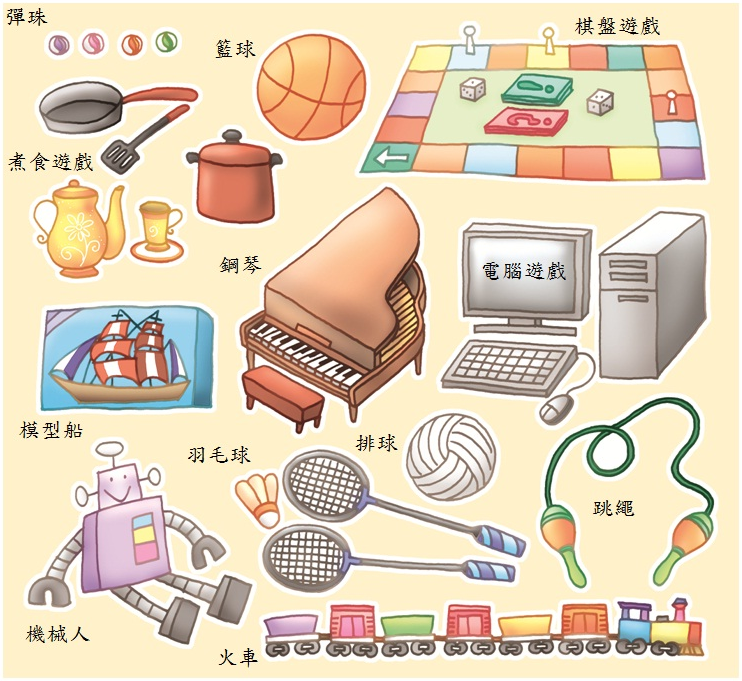 附件四「玩樂一番」教師參考資料玩具種類多不勝數，總有一些玩具特別吸引你。其實，玩具並無分所謂「男仔玩」或「女仔玩」，每一種玩具均可同時為男、女孩子帶來樂趣、啟發某些潛能。因此，無論男孩子或女孩子，都可以玩兵捉賊遊戲、扮演英勇的警察，亦可一起玩煮食遊戲，或許日後會成為「美味天皇」！玩具沒有男女之分，男女一起玩可以更快樂。不同人有不同的喜好和興趣，大家要互相尊重，不應取笑他人。每個人都希望可以自由選擇自己心愛的玩具或遊戲，而不會受到其他朋友排斥。教學流程（參考）學習重點活動一：「男主外、女主內？」全班一起觀看動畫「住家爸爸」場景一。（附件一）請學生就「住家爸爸」場景一討論問題發表意見。（附件二）明白家庭是家中每個人共同擁有的，我們都應該不分男女地分工合作，努力貢獻。明白人人有不同的特質，應該互相欣賞和尊重而非簡單地以性別劃分家庭崗位。只要是正面的性格特質，我們都應該保留或向別人學習，並且加以發揮。活動二：「玩樂一番」（男／女仔應該玩……）全班一起續看動畫「住家爸爸」場景二。（附件一）請學生就「住家爸爸」場景二討論問題發表意見。（附件二）教師派發「玩樂一番」工作紙一份（附件三），讓學生按自己喜好挑選玩具，並請學生說出原因。教師協助全班就不同性別的同學所挑的玩具作簡單統計，看看男女同學會否各自傾向選擇某一類玩具，並藉此機會帶出玩具不應有性別之分，應學習尊重每個人的選擇。（附件四）打破性別定型，按個人的喜好選擇玩具，培養自己真正喜歡的興趣。懂得尊重別人的選擇，不可嘲笑其他人的特質，以免別人產生自卑感和難受。